Boxer – Klub e.V  Sitz München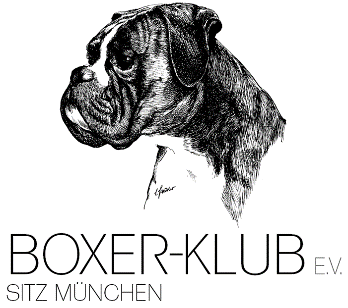 Zusammenstellung der Ergebnisse
der ZuchttauglichkeitsprüfungForm BK 07 Dat. 01/2016Gruppe:Datum:Körmeister:Lfd. Nr.Name des HundesNB/W o. F.ZB-Nr.HDAugenGebissKörmeister:Körmeister:Prüfungsleiter:Prüfungsleiter:Name in DruckschriftUnterschriftName in DruckschriftUnterschrift